                  Oak View Elementary School Council Agenda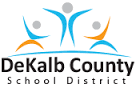 September 13, 20167:00 am -8:00 amParent Center7:00am-7:05am		Attendance/Establishment of QuorumDCSD Vision/MissionThe vision of the DeKalb County School District is to inspire our community of learners to achieve educational excellence.  Our mission is to ensure student success, leading to higher education, work, and life-long learning.  7:05am-7:15am		Public CommentFor members of the public wishing to provide comment, there is time allotted on the agenda from 7:05 am – 7:15am.  Each member of the public will have 2 minutes to speak. 7:15am-7:35am		Action ItemsApproval of AgendaApproval of New Community Members (terms end June 30, 2018)Election of 2016-2017 School Council OfficersEstablishment of Standing and Ad Hoc CommitteesApproval of Continuous Improvement Plan7:35am-7:45am		Discussion Items				Plan for Joint School Council/Title I Community Meeting				Continuous Improvement Plan Monitoring ProcessSet 2016-2017 School Council Meeting Schedule7:45am-7:55am		Information ItemsPrincipal’s Report on 10-Day Count (Enrollment) 2016-2017 Compliance Checklist ScheduleAdvancED Reaccreditation Parent Survey7:55am-8:00am		AdjournmentDevelop Agenda for Next MeetingNext Meeting Date/Time: November 2, 2016 (7:00am)